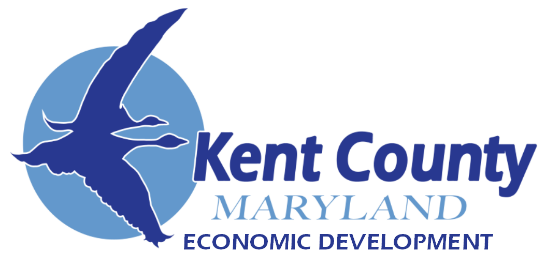 Grant Awardee:COMPANY INFORMATIONCOMPANY INFORMATIONCompany Name: Contact Person:Address: Telephone number: Website: Email:Project Brief:Criteria                                                                                            NotesCriteria                                                                                            NotesCriteria                                                                                            Notes☐Number of jobs created or retained☐Increase in sales☐Increase in retail space square footage☐Number of new products added☐Increase in customers☐Visits to the website☐Visitors to the farm/store/shop☐Number of marketing ads run☐Number of events or educational workshops hosted☐Number of new facebook/instagram followers☐Number of people reached in ad campaign☐Measure of an increase in efficiency☐Please list other measures of performance below if needed: 